NELSON COUNTY SCHOOLSCODE OF ACCEPTABLEBEHAVIOR AND DISCIPLINE2012-2013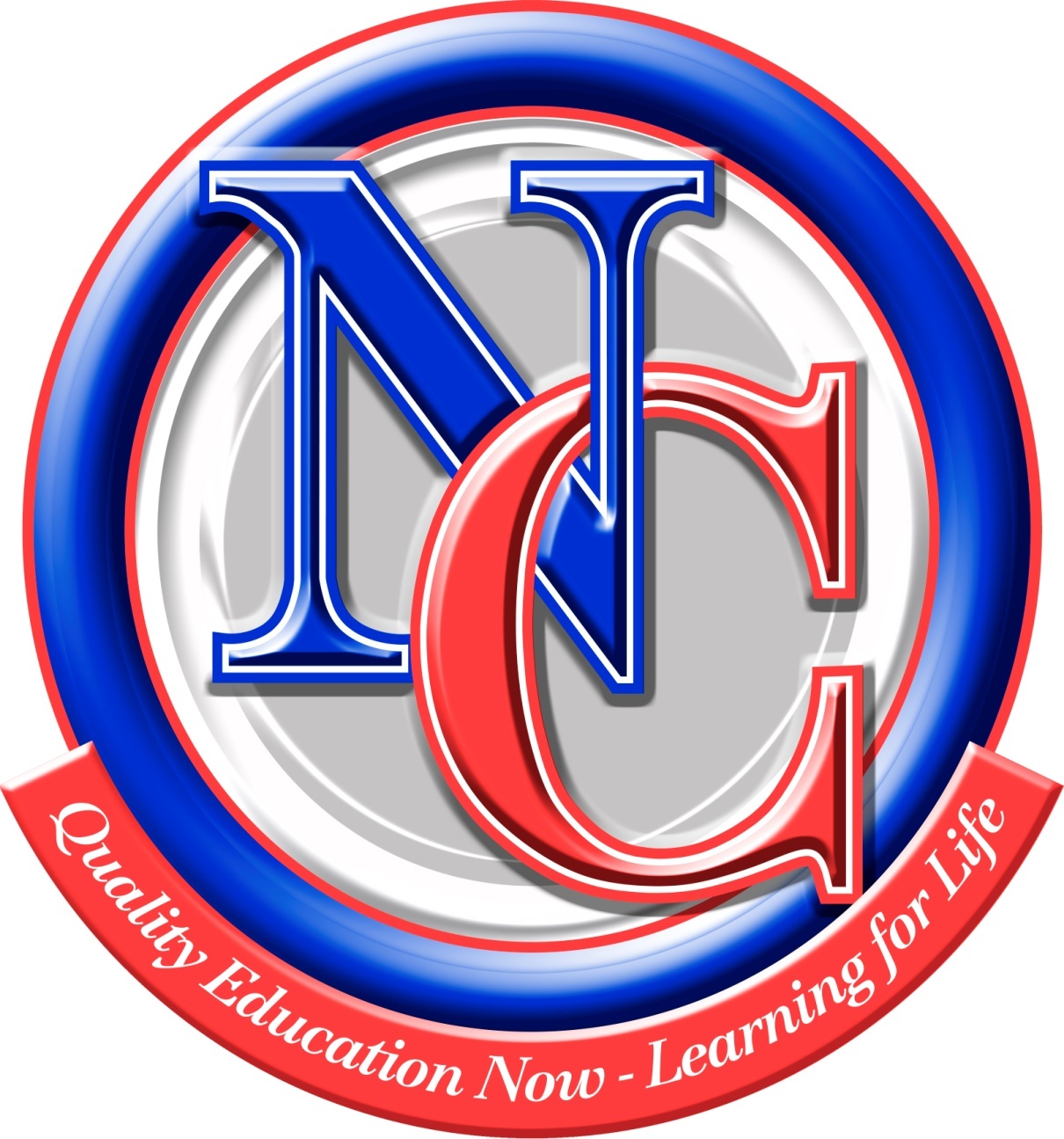 